A határozati javaslatot törvényességi szempontból megvizsgáltam: Wolf Viktória jegyző           ELŐTERJESZTÉS POLGÁRMESTERI HATÁROZATHOZBalatonrendes területén kerítés, és lezárt út ügyeA Kormány 40/2020.(III.11.) rendeletében az élet- és vagyonbiztonságot veszélyeztető tömeges megbetegedést okozó humánjárvány következményeinek elhárítása, a magyar állampolgárok egészségének és életének megóvása érdekében Magyarország egész területére veszélyhelyzetet hirdetett ki.A katasztrófavédelemről és a hozzá kapcsolódó egyes törvények módosításáról szóló 2011. évi CXXVIII. törvény 46.§ (4) bekezdése rögzíti, hogy „Veszélyhelyzetben a települési önkormányzat képviselő-testületének, a fővárosi, megyei közgyűlésnek feladat- és hatáskörét a polgármester, illetve a főpolgármester, a megyei közgyűlés elnöke gyakorolja. Ennek keretében nem foglalhat állást önkormányzati intézmény átszervezéséről, megszüntetéséről, ellátási, szolgáltatási körzeteiről, ha a szolgáltatás a települést is érinti.”A Belügyminisztérium és a Miniszterelnökség 2020. március 27. napján kiadott tájékoztatója értelmében A katasztrófavédelmi törvény 46.§ (4) bekezdése alapján sem a képviselő-testület, sem a bizottságok ülésének Magyarország helyi önkormányzatairól szóló 2011. évi CLXXXIX. törvény szerinti összehívására nincs lehetőség, a képviselő-testület valamennyi hatáskörét a polgármester gyakorolja, a képviselő-testületnek veszélyhelyzetben nincs döntési jogköre. A tájékoztató leírja azt is, hogy arra természetesen van mód, főleg a kialakult járványügyi helyzetben a polgármester emailben vagy más módon kikérje a képviselő-testület tagjainak véleményét, a döntés felelőssége azonban a polgármesteré.Balatonrendes Község Önkormányzata Képviselő-testületének 2020. január 30. napján megtartott ülésén felmerült a csónakkikötőhöz vezető út melletti telkeken épített kerítés településképi, és település arculati elemekkel való megfelelőségének ügye. A tárgyi ingatlan ügyében helyszíni szemle került megtartásra, melynek lefolytatását a Badacsonytomaji Közös Önkormányzati Hivatal illetékes ügyintézői végeztek. A szemle során megállapításra került, hogy az érintett ingatlan a Balatonrendes 046 helyrajzi számú, mely magántulajdon. Balatonrendes Község Önkormányzata Képviselő-testületének Balatonrendes község teljes közigazgatási területének Helyi Építési Szabályzatáról szóló 8/2005. (XII.01.) önkormányzati rendelet (a továbbiakban: HÉSZ) alapján az ingatlan Má-5 vasút alatti védett természeti területen levő árutermelési (általános) mezőgazdasági terület övezethez tartozik.A HÉSZ 17. §-a alapján:(4) Külterületen kerítés általában nem létesíthető, kivéve a kertgazdasági (Mk) és a szőlő és gyümölcsös műveléssel hasznosított árutermelési (Má) területeket, valamint a telep jellegű épület- és udvarcsoportok helyét. Itt áttört drótfonatból, maximum 2 m magasan, lábazat nélküli oszlopokon létesíthető kerítés. Tüskésdrót legfeljebb három sorban és a balesetvédelmi előírások betartásával felhelyezhető. A kerítések létesítésének egyéb kérdéseit az OTÉK és a vonatkozó egyéb rendelkezések szabályozzák.Balatonrendes Község Önkormányzat Képviselő-testületének a településkép védelméről szóló 4/2018. (IV.05.) önkormányzati rendelete 2. melléklete alapján a tárgyi ingatlan a Balaton parti településrész – erdő, és országos ökológiai hálózat területe. 16.§ (6) Valamennyi MT-n kerítés, támfal és egyéb műtárgyak esetén beton látható felületként nem jelenhet meg. […]A Település Arculati Kézikönyv az alábbi ajánlásokat tartalmazza:„A település többi részén az áttört kerítések kívánatosak, tömör és nem átlátható megoldások nem elfogadhatóak. Szép meg-oldás lehet a fa oszlopok, vagy alacsony lábazatra falazott pillérek közötti fa- lécekkel, egyszerű fém pálcákkal vagy valódi kovácsoltvas elemekkel kialakított kerítés. A belátás meggátolására telepíthetünk a belső oldalán bokros növényzetet, élősövényt, vagy akár befuttathatjuk kúszónövényzettel is.A település tájképi arculatában meghatározó szerepet képviselő mezőgazdasági, és a zártkertek területén az épített, tömör kerítések létesítése nem kívánatos, a domboldalakról fel-feltáruló tájrészletek látványában a művelt szőlők és gyümölcsösök mellett legfeljebb a tájba simulóan megjelenő gazdasági épületek jelentik az ember tájátalakító tevékenységének nyomait. A telkek elhatárolására a növényzet (díszcserjék, élősövény, szőlősor) telepítése, vagy legfeljebb takaró hatást kifejtő növényzettel kiegészített alacsony dróthálós, vagy áttört fa kerítés létesítése az elfogadható, jó megoldás.”A helyszíni szemle, és a jogszabályi előírások alapján megállapítható, hogy a tárgyi ingatlanon elhelyezett természetes, és élőfa-drótfonatos kerítés településképi szempontból meghatározó területen helyezkedik el. A kerítés anyaghasználatát tekintve természetes anyag, és a településképi rendeletben meghatározott és támogatott drótfonatos jellegű anyagból tevődik össze. A szemle során tehát megállapítást nyert, hogy a tárgyi ingatlanon elhelyezett kerítés nem ellentétes az önkormányzati rendelettel, így nincs helye településképi kötelezési eljárás megindításának.A képviselő-testület előző soros képviselő-testületi ülésén az előzőekben említett ingatlan melletti terület lezárása is téma volt. A tárgyi ingatlan – Balatonrendes 037 hrsz. - nem önkormányzati ingatlan, hanem magán- vagy állami tulajdon. Művelési ágát tekintve vélelmezhető, hogy több alrészlete is van az ingatlannak az elérhető térképi állományok alapján. Az érintett ingatlan lezárásának oka nem ismert, azonban tény, hogy annak tulajdonosa az önkormányzat engedélye vagy tájékoztatása nélkül zavartalanul elvégezhette ezt a tevékenységet, annak ellenére, hogy korábban a természetben útként került hasznosításra.A Polgári Törvénykönyvről szóló 2013. évi V. törvény az alábbi rendelkezéseket tartalmazza:5:13. § [A tulajdonjog](1) A tulajdonost tulajdonjogának tárgyán - jogszabály és mások jogai által megszabott korlátok között - teljes és kizárólagos jogi hatalom illeti meg.(2) A tulajdonost megilleti különösen a birtoklás, a használat, a hasznosítás, a hasznok szedésének és a rendelkezés joga.(3) A tulajdonosnak joga van minden jogosulatlan behatás kizárására.Jelen előterjesztésemet Balatonrendes Község Önkormányzata Képviselő-testületének a határozathozatalt megelőzően, véleményének kikérése és hozzájárulásának kérése céljából előzetesen elektronikus úton megküldöm.Balatonrendes, 2020. június 11.BALATONRENDES KÖZSÉG ÖNKORMÁNYZATA POLGÁRMESTERÉNEK…/2020.(VI….) HATÁROZATABalatonrendes Község Önkormányzatának Polgármestere a katasztrófavédelemről és a hozzá kapcsolódó egyes törvények módosításáról szóló 2011. évi CXXVIII. törvény 46.§ (4) bekezdése szerinti hatáskörében eljárva, Balatonrendes Község Önkormányzata Képviselő-testületének véleménye kikérésével és hozzájárulásával a következőHATÁROZATOThozom.Az élet- és vagyonbiztonságot veszélyeztető tömeges megbetegedést okozó humánjárvány következményeinek elhárítása, a magyar állampolgárok egészségének és életének megóvása érdekében Magyarország Kormánya által a 40/2020.(III.11.) Kormányrendeletben kihirdetett veszélyhelyzetre tekintettel és a katasztrófavédelemről és a hozzá kapcsolódó egyes törvények módosításáról szóló 2011. évi CXXVIII. törvény 46.§ (4) bekezdése szerinti hatáskörömben eljárva a Balatonrendes 046 helyrajzi számú ingatlan tárgyában készített előterjesztés megküldését jelen határozattal egyidejűleg kérem a képviselő-testület minden tagja részére megküldeni tájékoztatás céljából.Határidő:	azonnalFelelős:	Gyimesi Mónika műszaki ügyintéző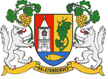 BALATONRENDES KÖZSÉGPOLGÁRMESTERÉTŐL8255 Balatonrendes, Fő utca 1.    Lenner Istvánpolgármester